О внесении изменений в постановление администрации муниципального образования Чкаловский сельсовет от 10.04.2013 № 30-п«Об утверждении сводного Реестра государственных, муниципальных услуг и муниципальных функций, исполняемых администрацией муниципального образования  Чкаловский сельсовет»          В целях приведения  сводного Реестра государственных, муниципальных услуг и муниципальных функций, исполняемых администрацией муниципального образования  Чкаловский сельсовет в соответствии с требованиями законодательства, руководствуясь Уставом муниципального образования Чкаловский сельсовет постановляет:1.Внести в приложение № 1 следующие изменения:1.1 столбец 2 строки 1 дополнить предложением следующего содержания: «Выдача письменных разъяснений налогоплательщикам по вопросам применения нормативных правовых актов муниципального образования о местных налогах и сборах»;1.2 пункта 7 столбца 3 строки 1 изложить в новой редакции: «7. Постановление администрации муниципального образования Чкаловский сельсовет от 27.07.2018  № 44-п «Об утверждении административного регламента по предоставлению муниципальной услуги «Выдача выписки из похозяйственной книги»;1.3 столбец 3 строки 1 дополнить пунктом 8 следующего содержания:«8. Постановление администрации муниципального образования Чкаловский сельсовет от  21.05.2021  № 33-п «Об утверждении Административного регламента по предоставлению муниципальной услуги "Дача письменных разъяснений налогоплательщикам по вопросам применения нормативных правовых актов муниципального образования о местных налогах и сборах";1.4 пункт 7 столбца 3 строки  7 изложить в новой редакции: «7. Постановление администрации муниципального образования Чкаловский сельсовет от  18.03.2022  № 19-п «Административный регламент по предоставлению муниципальной услуги «Присвоение, изменение и аннулирование адресов объектов адресации»;1.5 добавить строку 7.1 следующего содержания:1.6 пункт 20 столбца 3 строки  8 изложить в новой редакции:« 20. Постановление администрации муниципального образования Чкаловский сельсовет от  27.03.2023  № 27-п «Об утверждении административного регламента по предоставлению  муниципальной услуги  "Принятие на учет граждан в качестве нуждающихся в жилых помещениях" на территории муниципального образования Чкаловский сельсовет Асекеевского района Оренбургской области»;1.7 столбец 2 строки 11 дополнить предложением следующего содержания: «Предоставление в собственность, постоянное (бессрочное) пользование, в безвозмездное пользование, аренду земельных участков, находящихся в собственности муниципального образования»1.8 столбец 3 строки 11 дополнить пунктом 12 следующего содержания: «12. Постановление администрации муниципального образования Чкаловский сельсовет от 07.09.2021 г № 48-п «Об утверждении Административного регламента по предоставлению муниципальной услуги  «Предоставление в собственность, постоянное (бессрочное) пользование, в безвозмездное пользование, аренду земельных участков, находящихся в собственности муниципального образования, юридическим лицам и гражданам»; 1.9 Строку 13 «В сфере регистрационного учёта» исключить. 1.10 Строку 15 «В сфере  регистрации актов гражданского состояния» исключить.          2. Постановление вступает в силу со дня подписания и подлежит опубликованию(обнародованию).

Глава муниципального образования                                                И.Р.ХакимовРазослано:  в дело-2, в прокуратуру  района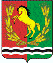 АДМИНИСТРАЦИЯМУНИЦИПАЛЬНОГО ОБРАЗОВАНИЯ ЧКАЛОВСКИЙ  СЕЛЬСОВЕТ АСЕКЕЕВСКОГО  РАЙОНА  ОРЕНБУРГСКОЙ  ОБЛАСТИП О С Т А Н О В Л Е Н И Е10.01.2024                                       п.Чкаловский                                     № 01-п7.1Предоставление информации о жилищно-коммунальных услугах, оказываемых населению, о муниципальных программах в жилищной сфере и в сфере коммунальных услуг, а также иных сведений в сфере жилищно-коммунального хозяйства1. Конституция Российской Федерации 2.Градостроительный кодекс РФ,3. Жилищный кодекс РФ 4.  Федеральный Закон от 06.10.2003 года № 131-ФЗ «Об общих принципах организации мест-ного самоуправления в Российской Федерации»; 5. Устав  муниципального образовании Чкаловский сельсовет;6 Постановление администрации муниципального образования Чкаловский сельсовет от 12.07.2021 г. № 44 –п «Об утверждении Административного регламента по предоставлению муниципальной услуги «Предоставление информации о жилищно-коммунальных услугах, оказываемых населению, о муниципальных программах в жилищной сфере и в сфере коммунальных услуг, а также иных сведений в сфере жилищно-коммунального хозяйства»Администрация муниципального образования Чкаловский сельсоветбесплатнаяФизическое лицоЮридическое лицо